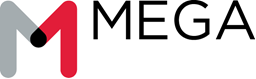 Participant comments from Jeff Mowatt’sBecoming a Trusted Advisor seminar held Sept 28, 2016“Great! This helps me become more aware of the words I use.”	Dave Slaney, Director of Operations“Great presentation! It keeps customer service top of mind – internally and externally.”	Susan Kunz, Credit Clerk“Working in I.T, we often focus on the tangibles, is it available, is it responding fast, we sometimes forget we serve people, not objects.”	Scott Lowe, Systems Administrator“This session will have a great impact on me and the organization because I learned the value of change a few words when communicating.”	Minei Latorre, Data Processing Clerk“This session was very helpful in learning new techniques and ways of communicating.”	Nishit Patel, Accounting Clerk“This will help me in my communication with my co-workers and help me to say things in a different way… also convey a more positive attitude with everyone I encounter.”	Sohmer Solomon, Accounting Clerk“This will improve customer service in general for our organization. It will help improve trust of members to Mega.”	Ninett Diaz, Accounting Clerk“The short phrase concept will stick with people and will be easy to put into practice.”	Myrma Osborne, GM Credit Services“If even a few of us can take our ‘tone’ into account, it will filter through to others.”	Dustin Wasyliw, I.T. & Software Development Man.“We will now think more about the phrases that we use and think more about how the customer perceives us.”	Amber Gaudent, Payroll Administrator